To: 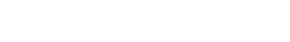 Great News! Surge365 has launched a powerful tool to help fund your nonprofit mission...All nonprofits share one critical challenge...the constant need for new funding.  Surge365 provides a perpetual funding solution by turning Vacations and Travel into Donations. Surge's innovative online fundraising program provides a fresh and consistent stream of funding for virtually any organization.  Funding to expand your programs.We live in an increasingly mobile world. Everyone, including your members and supporters, are traveling…personal travel, vacations, business, cruises, international, and domestic.  In 2017, digital travel (or online bookings) generated $749 billion and is increasing every year.Everyone books online! Your members and supporters making travel arrangements through Surge365's Vortex produces substantial cash & rewards from the very same hotels, airlines, cruise lines and rental cars supporters currently use.  Surge365's automated website uses the same technology and provides the same features as other online booking services such as Expedia, hotels .com, and Trivago...with a wonderful difference that can greatly benefits your organization and supporters... Through Surge365's complimentary Vortex website, members and supporters can book their personal and business travel 24 hours a day, 7 days a week.  Members & Supporters save when they book travel online through "The Vortex"…and 100% of the MONEY THEY SAVE IS DONATED to your organization!Surge365 and the Vortex will generate a consistent flow of revenue for your organization this year and for years to come.  The success of the Vortex is led by visitors making an informed consumer choice to save money while supporting your mission.  Our program is a perpetual funding solution for your organization.  Watch a webinar replay of our fundraising program at www.fundingbytravel.com. I would love to get on your personal or Board's calendar to demo the Vortex and further discuss wholesale travel for your staff, effortless group booking, and "passive" 24/7 fundraising using Surge365 Vortex. “Stop-n-Look...Before You Book!”Warm Regards,NameSurge365 Nonprofit Development SpecialistPhone